Задание для обучающихсяс применением дистанционных образовательных технологийи электронного обученияДата: 05 ноября 2020г.Группа: А-19Учебная дисциплина: МатериаловедениеТема занятия: Способы закалки сталиФорма: лекцияСодержание занятия:Повторите теоретический материалНазначение режима закалки сталиТеоретический материалЗакалка стали. Закалка – вид термической обработки, состоящий в нагреве стали выше критических точек, выдержке и последующем быстром охлаждении. В результате закалки повышается твердость и прочность, но снижается пластичность и вязкость.Основные параметры при закалке – температура нагрева и скорость охлаждения. Температуру нагрева определяют по диаграммам состояния, скорость охлаждения – по диаграммам изотермического распада аустенита.Для полного отжига, нормализации и закалки изделия нагревают практически до одинаковых температур, основное отличие этих видов термообработки состоит в скорости охлаждения.Температура закалки для доэвтектоидных сталей – Ас3(линия GS диаграммы) + (30…50)°C. Если нагреть до температуры между критическими точками Ас1 и Ас3 то после закалки в структуре мартенсита появится феррит, что ухудшает свойства изделия.Заэвтектоидные стали нагревают до температуры Ас1(линия РSК диаграммы) + (40…60)°C, это так называемая неполная закалка, сохраняющая в структуре стали цементит.Диаграмма железо-цементит представлена на рисунке 1.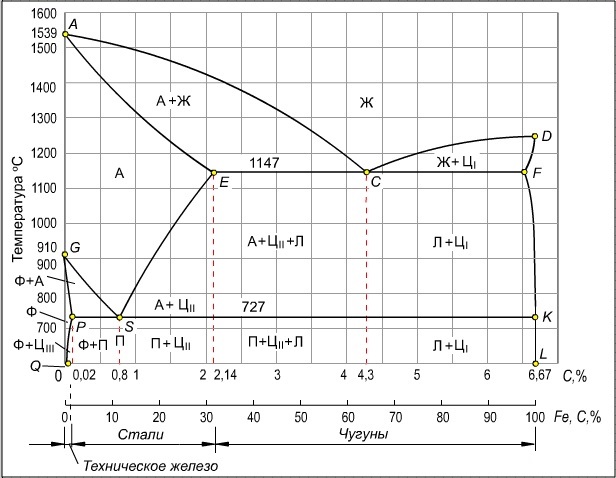 Ф – феррит, А – аустенит, П – перлит, Л – ледебурит, Ц – цементитРисунок 1-  Диаграмма состояния железо-цементитПримеры решения задачЗадача 1. Назначить режим отжига для стали 40 (0,40 % углерода).Режим отжига стали: нагрев на 30-500С выше линии GSK, выдержка, медленное охлаждение (в печи).По диаграмме железо- цементит определяем для стали 40 на линии GS температура 8300С. Значит для отжига стали 40 температура 860-8800С, выдержка, медленное охлаждение в печи.Задача 2. Назначить режим закалки для стали 45(0,45% углерода).Режим закалки стали: нагрев на 30-500С выше линии GSK, выдержка, быстрое охлаждение (в воде – для низкоуглеродистых сталей, в масле – для высокоуглеродистых, легированных сталей).По диаграмме железо-цементит определяем для стали 45 на линии GS температура 8300С. Значит, для стали 45 температура закалки 860-8800С, выдержка, охлаждение в воде.Задача 3. Назначить режим закалки для стали У10(1% углерода).Режим закалки стали: нагрев на 30-500С выше линии GSK, выдержка, быстрое охлаждение (в воде – для низкоуглеродистых сталей, в масле – для высокоуглеродистых, легированных сталей).По диаграмме железо-цементит определяем для стали У10 на линии SK температура 7270С. Значит, для стали У10 температура закалки 757-7770С, выдержка, охлаждение в масле.Задание: Повторите теоретический материал.Назначьте режим закалки для стали 30 (0,30% углерода), для стали У12 (1,2 % углерода).      Задания выложены в Google Classroom, код курса nhz3w26Форма отчета. Сделать фото выполненной работы в тетради.Срок выполнения задания 05.11.2020г.Получатель отчета. Сделанные фото прикрепляем в Google Класс. 